LIVRET DE SUIVIdes Périodes de Formationen Milieu ProfessionnelContrôle en Cours de FormationGUIDE MÉTHODOLOGIQUE	Ce livret de suivi est proposé dans le cadre de la rénovation des diplômes de la filière commerciale qui prévoit "la professionnalisation progressive tout au long des trois années de formation".Les Périodes de Formation en Milieu Professionnel en classe de Seconde Métiers de la Relation Client revêtent ainsi un double objectif :- acquérir des compétences professionnelles communes aux spécialités- conforter ou infléchir le parcours de formation du jeune.Ce livret doit permettre aux équipes pédagogiques de positionner le jeune de façon formative dès la Seconde professionnelle, quelle que soit le contexte  professionnel du lieu de stage (accueil/commerce/vente).A cet effet, sont proposées trois grilles d'évaluation dans lesquelles les compétences communes de seconde sont reliées aux compétences spécifiques de première et terminale baccalauréat :  - Métiers de l'Accueil- Métiers du Commerce et de la Vente option A (animation et gestion de l'espace commercial)- Métiers du Commerce et de la Vente option B (prospection et valorisation de l'offre commerciale).Le positionnement en entreprise permet de mesurer le niveau d'acquisition de compétences spécifiques (en bleu), à travers les compétences opérationnelles (en noir, à cocher) de baccalauréat professionnel.Cette évaluation en entreprise intègre un bilan de compétences (sous format numérique, par exemple Sacoche ou Pronote), agrémenté par d'autres évaluations réalisées au sein de l'établissement (scénarios, en classe ou "en espace de professionnalisation", entretiens d’explicitation).Ce bilan de compétences suit le jeune tout au long de son parcours de formation et sert en terminale de point d'appui pour les sous-épreuves E31 et E32 des baccalauréats professionnels.Période de Formationen Milieu Professionnel n°1réalisée dans une organisation relative au contexte :(Cocher le contexte professionnel correspondant au lieu de stage)  MÉTIERS DE L’ACCUEIL        Évaluation des compétences professionnelles en page 4  MÉTIERS DU COMMERCE ET DE LA VENTE      Option A : Animation et Gestion de l’espace commercial         Évaluation des compétences professionnelles en page 5  MÉTIERS DU COMMERCE ET DE LA VENTE      Option B : Prospection-Clientèle et valorisation de l’offre commerciale   	       Évaluation des compétences professionnelles en page 6  MÉTIERS DE L’ACCUEIL, DU COMMERCE ET DE LA VENTE       Évaluation des attitudes professionnelles en page 7	Période de Formationen Milieu Professionnel n°2réalisée dans une organisation relative au contexte :(Cocher le contexte professionnel correspondant au lieu de stage)  MÉTIERS DE L’ACCUEIL        Évaluation des compétences professionnelles en page 9  MÉTIERS DU COMMERCE ET DE LA VENTE      Option A : Animation et Gestion de l’espace commercial         Évaluation des compétences professionnelles en page 10  MÉTIERS DU COMMERCE ET DE LA VENTE      Option B : Prospection-Clientèle et valorisation de l’offre commerciale   	       Évaluation des compétences professionnelles en page 11  MÉTIERS DE L’ACCUEIL, DU COMMERCE ET DE LA VENTE       Évaluation des attitudes professionnelles en page 12	Suivi des absences et des retardsRappel (Article L. 124-1 du code de l'éducation) : Les PFMP sont obligatoires. Toute absence doit être justifiée. Toute absence injustifiée sera récupérée par le biais d'une période supplétive.Attestationde Période de Formationen Milieu Professionnel n°1Je soussigné(e) : . . . . . . . . . . . . . . . . . . . . . . . . . . . . . . . . . . . . . . . . . . . . . . . . . . . . Représentant l'entreprise : . . . . . . . . . . . . . . . . . . . . . . . . . . . . . . . . . . . . . . . . . . . Atteste que l'élève : . . . . . . . . . . . . . . . . . . . . . . . . . . . . . . . . . . . . . . . . . . . . . . . . .Scolarisé(e) en classe de Seconde Métiers de la Relation ClientA effectué une période de formation d'une durée de  .  semainesDu  .  .  / .  .  / 2 0 .  .  au .  .  / .  .  / 2 0 .  .Fait à . . . . . . . . . . . . . . . . . . . . . . . . . . . . . . .	Le   .  .  / .  .  / 2 0 .  .  	Cachet de l'entreprise		                 Signature du représentant de l'entreprise		Attestationde Période de Formationen Milieu Professionnel n°2Je soussigné(e) : . . . . . . . . . . . . . . . . . . . . . . . . . . . . . . . . . . . . . . . . . . . . . . . . . . . . Représentant l'entreprise : . . . . . . . . . . . . . . . . . . . . . . . . . . . . . . . . . . . . . . . . . . . Atteste que l'élève : . . . . . . . . . . . . . . . . . . . . . . . . . . . . . . . . . . . . . . . . . . . . . . . . .Scolarisé(e) en classe de Seconde Métiers de la Relation ClientA effectué une période de formation d'une durée de  .  semainesDu  .  .  / .  .  / 2 0 .  .  au .  .  / .  .  / 2 0 .  .Fait à . . . . . . . . . . . . . . . . . . . . . . . . . . . . . . .	Le   .  .  / .  .  / 2 0 .  .  	Cachet de l'entreprise		                 Signature du représentant de l'entreprise		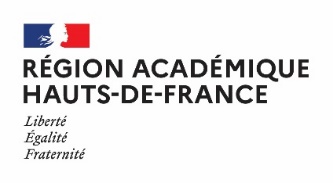 LOGO EPLESeconde professionnelleMétiers de la Relation ClientAnnée scolaire  . . . .  -  . . . .NOM :                                                           Prénom :NOM :                                                           Prénom :NOM :                                                           Prénom :PFMP N°1DU  .  .  /  .  .  /  2 0 .  .AU  .  .  /  .  .  /  2 0 .  .ENTREPRISE D'ACCUEILNOM DU TUTEUR : NOM DU PROFESSEUR :PFMP N°2DU  .  .  /  .  .  /  2 0 .  .AU  .  .  /  .  .  /  2 0 .  .ENTREPRISE D'ACCUEILNOM DU TUTEUR : NOM DU PROFESSEUR :LOGO EPLEAIDE AU POSITIONNEMENTAIDE AU POSITIONNEMENTNON AQUISDe grandes difficultés et/ou ensemble inadaptéDe constantes consignes nécessairesEN COURS D'ACQUISITIONDes difficultés et/ou ensemble irrégulierDes consignes régulièresPARTIELLEMENT ATTEINTEnsemble convenableDes rappels ponctuels de consignesACQUISTout à fait adaptéDes consignes de départ suffisantesCOMPÉTENCES PROFESSIONNELLES COMMUNESSECONDE MÉTIERS DE LA RELATION CLIENTNON ACQUISEN COURS D’ACQUISITIONPARTIELLEMENT ACQUISACQUISCOMPÉTENCES PROFESSIONNELLES SPÉCIFIQUESBACCALAURÉAT MÉTIERS DE L’ACCUEILCOMPÉTENCES PROFESSIONNELLES SPÉCIFIQUESBACCALAURÉAT MÉTIERS DE L’ACCUEILIntégrer la relation client dans un cadre omnicanalPrendre contactIdentifier le besoinIdentifier le client et ses caractéristiquesProposer une solution adaptée au parcours client1.1 Gérer simultanément les activités 1.1.1 Recenser et prioriser les activités       1.1.2 Organiser ses activités en coordination avec l’équipe       1.1.3 Repérer et gérer les aléas1.1 Gérer simultanément les activités 1.1.1 Recenser et prioriser les activités       1.1.2 Organiser ses activités en coordination avec l’équipe       1.1.3 Repérer et gérer les aléasIntégrer la relation client dans un cadre omnicanalPrendre contactIdentifier le besoinIdentifier le client et ses caractéristiquesProposer une solution adaptée au parcours client1.2 Prendre contact avec le public 1.2.1 Identifier le public et repérer ses caractéristiques       1.2.2 Recevoir le visiteur1.2 Prendre contact avec le public 1.2.1 Identifier le public et repérer ses caractéristiques       1.2.2 Recevoir le visiteurIntégrer la relation client dans un cadre omnicanalPrendre contactIdentifier le besoinIdentifier le client et ses caractéristiquesProposer une solution adaptée au parcours client1.3 Identifier la demande 1.3.1 Appréhender la demande du public       1.3.2 Apprécier la complexité de la demande       1.3.3 Interagir pour préciser sa demande1.3 Identifier la demande 1.3.1 Appréhender la demande du public       1.3.2 Apprécier la complexité de la demande       1.3.3 Interagir pour préciser sa demandeIntégrer la relation client dans un cadre omnicanalPrendre contactIdentifier le besoinIdentifier le client et ses caractéristiquesProposer une solution adaptée au parcours client1.4 Traiter la demande 1.4.1 Identifier et mobiliser les ressources utiles  1.4.2 Apporter une réponse adaptée       1.4.3 Construire une réponse personnalisée 1.4 Traiter la demande 1.4.1 Identifier et mobiliser les ressources utiles  1.4.2 Apporter une réponse adaptée       1.4.3 Construire une réponse personnalisée Intégrer la relation client dans un cadre omnicanalPrendre contactIdentifier le besoinIdentifier le client et ses caractéristiquesProposer une solution adaptée au parcours client3.1 Contribuer au développement de la relation commerciale 3.1.1 Identifier les supports utiles à la relation commerciale3.1 Contribuer au développement de la relation commerciale 3.1.1 Identifier les supports utiles à la relation commercialeAssurer le suivi de la relation clientGérer le suivi de la demande Satisfaire le clientFidéliser le client2.2 Gérer des prestations internes et externes  2.2.2 Formaliser une demande et/ou une offre de prestations       2.2.3 Assurer le suivi d’une prestation  2.2.4 Mesurer la qualité des prestations et proposer d’éventuelles améliorations2.2 Gérer des prestations internes et externes  2.2.2 Formaliser une demande et/ou une offre de prestations       2.2.3 Assurer le suivi d’une prestation  2.2.4 Mesurer la qualité des prestations et proposer d’éventuelles améliorationsAssurer le suivi de la relation clientGérer le suivi de la demande Satisfaire le clientFidéliser le client3.2 Satisfaire et fidéliser le public 3.2.1 Co-construire avec le public la solution adaptée à ses besoins       3.2.3 Contribuer à la satisfaction et à la fidélisation  3.2.2 Finaliser la relation commerciale3.2 Satisfaire et fidéliser le public 3.2.1 Co-construire avec le public la solution adaptée à ses besoins       3.2.3 Contribuer à la satisfaction et à la fidélisation  3.2.2 Finaliser la relation commercialeAssurer le suivi de la relation clientGérer le suivi de la demande Satisfaire le clientFidéliser le client3.3 Gérer les réclamations 3.3.1 Recueillir les réclamations 3.3 Gérer les réclamations 3.3.1 Recueillir les réclamations Collecter et exploiter l’information dans le cadre de la relation clientAssurer la veille informationnelle et commercialeTraiter et exploiter l’information Diffuser l’information2.1 Gérer l’information  2.1.1 Repérer les sources d’information       2.1.2 Contrôler l’information       2.1.3 Actualiser une base de données  2.1.4 Sélectionner l’information utile au service       2.1.5 Mutualiser l’information nécessaire à la continuité du service  2.1.6 Rendre compte de l’activité2.1 Gérer l’information  2.1.1 Repérer les sources d’information       2.1.2 Contrôler l’information       2.1.3 Actualiser une base de données  2.1.4 Sélectionner l’information utile au service       2.1.5 Mutualiser l’information nécessaire à la continuité du service  2.1.6 Rendre compte de l’activitéCollecter et exploiter l’information dans le cadre de la relation clientAssurer la veille informationnelle et commercialeTraiter et exploiter l’information Diffuser l’information3.2 Satisfaire et fidéliser le public 3.2.4 Collecter et identifier les motifs de satisfaction et d’insatisfaction3.2 Satisfaire et fidéliser le public 3.2.4 Collecter et identifier les motifs de satisfaction et d’insatisfactionCOMPÉTENCES PROFESSIONNELLES COMPLÉMENTAIRES À LASECONDE MÉTIERS DE LA RELATION CLIENT1.5 Gérer les flux 1.5.3 Repérer les signes de tensions générées par l’attente       1.5.4 Accompagner l’attente du public     1.5 Gérer les flux 1.5.3 Repérer les signes de tensions générées par l’attente       1.5.4 Accompagner l’attente du public     COMPÉTENCES PROFESSIONNELLES COMPLÉMENTAIRES À LASECONDE MÉTIERS DE LA RELATION CLIENT1.6 Gérer les conflits 1.6.1 Repérer les signes de tension susceptibles de déboucher sur un conflit       1.6.2 Interagir pour désamorcer la tension, le conflit 1.6 Gérer les conflits 1.6.1 Repérer les signes de tension susceptibles de déboucher sur un conflit       1.6.2 Interagir pour désamorcer la tension, le conflit COMPÉTENCES PROFESSIONNELLES COMPLÉMENTAIRES À LASECONDE MÉTIERS DE LA RELATION CLIENT3.1 Contribuer au développement de la relation commerciale 3.1.3 Appréhender l’offre commerciale       3.1.4 Situer l’offre de l’organisation sur son marché3.1 Contribuer au développement de la relation commerciale 3.1.3 Appréhender l’offre commerciale       3.1.4 Situer l’offre de l’organisation sur son marchéCOMPÉTENCES PROFESSIONNELLES COMMUNESSECONDE MÉTIERS DE LA RELATION CLIENTNON ACQUISEN COURS D’ACQUISITIONPARTIELLEMENT ACQUISACQUISCOMPÉTENCES PROFESSIONNELLES SPÉCIFIQUESBACCALAURÉAT MÉTIERS DU COMMERCE ET DE LA VENTEOPTION A : ANIMATION ET GESTION DE L’ESPACE COMMERCIALCOMPÉTENCES PROFESSIONNELLES SPÉCIFIQUESBACCALAURÉAT MÉTIERS DU COMMERCE ET DE LA VENTEOPTION A : ANIMATION ET GESTION DE L’ESPACE COMMERCIALIntégrer la relation client ans un cadre omnicanalPrendre contactIdentifier le besoin / Identifier le client et ses caractéristiquesProposer une solution adaptée au parcours client1.2 Réaliser la vente dans un cadre omnicanal 1.2.2 Prendre contact avec le client    1.2.4 Découvrir les besoins du client, ses motivations et freins    1.2.5 Reformuler les besoins du client  1.2.6 Présenter l'entreprise/ses produits/ses services      1.2.7 Conseiller le client      1.2.8 Argumenter      1.2.9 Réaliser une démonstration  1.2 Réaliser la vente dans un cadre omnicanal 1.2.2 Prendre contact avec le client    1.2.4 Découvrir les besoins du client, ses motivations et freins    1.2.5 Reformuler les besoins du client  1.2.6 Présenter l'entreprise/ses produits/ses services      1.2.7 Conseiller le client      1.2.8 Argumenter      1.2.9 Réaliser une démonstration  Intégrer la relation client ans un cadre omnicanalPrendre contactIdentifier le besoin / Identifier le client et ses caractéristiquesProposer une solution adaptée au parcours client4.3 Développer la clientèle 4.3.1 Proposer des actions commerciales génératrices de trafic dans l’unité commerciale      4.3.7 Inciter à l’achat par une action commerciale 4.3.6 Recourir aux sites marchands et aux réseaux sociaux4.3 Développer la clientèle 4.3.1 Proposer des actions commerciales génératrices de trafic dans l’unité commerciale      4.3.7 Inciter à l’achat par une action commerciale 4.3.6 Recourir aux sites marchands et aux réseaux sociauxAssurer le suivi de la relation clientGérer le suivi de la demande Satisfaire le clientFidéliser le client2.1 Assurer le suivi de la commande du produit et/ou du service 2.1.1 Suivre l’évolution de la commande      2.1.2 Informer le client des délais et des modalités de mise à disposition2.1 Assurer le suivi de la commande du produit et/ou du service 2.1.1 Suivre l’évolution de la commande      2.1.2 Informer le client des délais et des modalités de mise à dispositionAssurer le suivi de la relation clientGérer le suivi de la demande Satisfaire le clientFidéliser le client2.3 Traiter les retours et les réclamations du client 2.3.1 Identifier le problème rencontré par le client       2.3.2 Proposer une solution adaptée en tenant compte des procédures de l’entreprise2.3 Traiter les retours et les réclamations du client 2.3.1 Identifier le problème rencontré par le client       2.3.2 Proposer une solution adaptée en tenant compte des procédures de l’entrepriseAssurer le suivi de la relation clientGérer le suivi de la demande Satisfaire le clientFidéliser le client2.4 S’assurer de la satisfaction du client  2.4.1 Collecter les informations de satisfaction auprès des clients       2.4.2 Mesurer et analyser la satisfaction du client2.4 S’assurer de la satisfaction du client  2.4.1 Collecter les informations de satisfaction auprès des clients       2.4.2 Mesurer et analyser la satisfaction du clientAssurer le suivi de la relation clientGérer le suivi de la demande Satisfaire le clientFidéliser le client3.2 Contribuer à des actions de fidélisation de la clientèle et de développement de la relation client 3.2.2 Concourir à la préparation et à l’organisation d’évènements et/ou d’opérations de fidélisation/développement de la relation client  3.2.3 Participer à la mise en œuvre des évènements et/ou opérations de fidélisation        3.2.5 Réaliser les opérations de suivi post évènement  3.2.6 Mobiliser les outils d'internet et les réseaux sociaux3.2 Contribuer à des actions de fidélisation de la clientèle et de développement de la relation client 3.2.2 Concourir à la préparation et à l’organisation d’évènements et/ou d’opérations de fidélisation/développement de la relation client  3.2.3 Participer à la mise en œuvre des évènements et/ou opérations de fidélisation        3.2.5 Réaliser les opérations de suivi post évènement  3.2.6 Mobiliser les outils d'internet et les réseaux sociauxAssurer le suivi de la relation clientGérer le suivi de la demande Satisfaire le clientFidéliser le client4.1 Assurer les opérations préalables à la vente 4.1.2 Préparer les commandes des clients issues de l’omnicanal4.1 Assurer les opérations préalables à la vente 4.1.2 Préparer les commandes des clients issues de l’omnicanalCollecter et exploiter l’information dans le cadre de la relation clientAssurer la veille informationnelle et commercialeTraiter et exploiter l’information Diffuser l’information1.1 Assurer la veille commerciale  1.1.1 Rechercher, hiérarchiser, exploiter et actualiser les infos sur l'entreprise et son marché       1.1.2 Maîtriser la technologie des produits 1.1 Assurer la veille commerciale  1.1.1 Rechercher, hiérarchiser, exploiter et actualiser les infos sur l'entreprise et son marché       1.1.2 Maîtriser la technologie des produits Collecter et exploiter l’information dans le cadre de la relation clientAssurer la veille informationnelle et commercialeTraiter et exploiter l’information Diffuser l’information3.1 Traiter et exploiter l’information ou le contact client 3.1.1 Traiter les messages et/ou les demandes des clients       3.1.2 Recueillir, extraire, exploiter, synthétiser les données internes/externes  3.1.3 Rendre compte des données3.1 Traiter et exploiter l’information ou le contact client 3.1.1 Traiter les messages et/ou les demandes des clients       3.1.2 Recueillir, extraire, exploiter, synthétiser les données internes/externes  3.1.3 Rendre compte des donnéesCOMPÉTENCES PROFESSIONNELLES COMPLÉMENTAIRES À LASECONDE MÉTIERS DE LA RELATION CLIENT4.1 Assurer les opérations préalables à la vente 4.1.4 Réceptionner, contrôler et stocker les marchandises (quantitatif/qualitatif)       4.1.6 Préparer les retours fournisseurs  4.1.3 Veiller au réapprovisionnement en tenant compte des règles de sécurité et d’hygiène 4.1.8 Étiqueter les produits et les sécuriser      4.1.13 Lutter contre la démarque 4.1.11 Participer aux opérations d’inventaires4.1 Assurer les opérations préalables à la vente 4.1.4 Réceptionner, contrôler et stocker les marchandises (quantitatif/qualitatif)       4.1.6 Préparer les retours fournisseurs  4.1.3 Veiller au réapprovisionnement en tenant compte des règles de sécurité et d’hygiène 4.1.8 Étiqueter les produits et les sécuriser      4.1.13 Lutter contre la démarque 4.1.11 Participer aux opérations d’inventairesCOMPÉTENCES PROFESSIONNELLES COMPLÉMENTAIRES À LASECONDE MÉTIERS DE LA RELATION CLIENT4.2 Rendre l’unité commerciale attractive et fonctionnelle 4.2.1 S’assurer de la disponibilité et de la qualité des produits       4.2.4 S’assurer de la bonne tenue et de la propreté du rayon  4.2.2 Implanter les produits selon une logique commerciale et/ou d’entreprise       4.2.8 Aménager la vitrine et/ou le rayon 4.2.3 Vérifier l’étiquetage, le balisage et la mise en valeur des produits    4.2.6 Mettre en place la signalétique    4.2.9 Mettre en scène l’offre 4.2 Rendre l’unité commerciale attractive et fonctionnelle 4.2.1 S’assurer de la disponibilité et de la qualité des produits       4.2.4 S’assurer de la bonne tenue et de la propreté du rayon  4.2.2 Implanter les produits selon une logique commerciale et/ou d’entreprise       4.2.8 Aménager la vitrine et/ou le rayon 4.2.3 Vérifier l’étiquetage, le balisage et la mise en valeur des produits    4.2.6 Mettre en place la signalétique    4.2.9 Mettre en scène l’offre COMPÉTENCES PROFESSIONNELLES COMMUNESSECONDE MÉTIERS DE LA RELATION CLIENTNON ACQUISEN COURS D’ACQUISITIONPARTIELLEMENT ACQUISACQUISCOMPÉTENCES PROFESSIONNELLES SPÉCIFIQUESBACCALAURÉAT MÉTIERS DU COMMERCE ET DE LA VENTEOPTION B : PROSPECTION ET VALORISATION DE L’OFFRE COMMERCIALECOMPÉTENCES PROFESSIONNELLES SPÉCIFIQUESBACCALAURÉAT MÉTIERS DU COMMERCE ET DE LA VENTEOPTION B : PROSPECTION ET VALORISATION DE L’OFFRE COMMERCIALEIntégrer la relation client ans un cadre omnicanalPrendre contactIdentifier le besoin / Identifier le client et ses caractéristiquesProposer une solution adaptée au parcours client1.2 Réaliser la vente dans un cadre omnicanal 1.2.2 Prendre contact avec le client    1.2.4 Découvrir les besoins du client, ses motivations et freins    1.2.5 Reformuler les besoins du client  1.2.6 Présenter l'entreprise/ses produits/ses services      1.2.7 Conseiller le client      1.2.8 Argumenter      1.2.9 Réaliser une démonstration  1.2 Réaliser la vente dans un cadre omnicanal 1.2.2 Prendre contact avec le client    1.2.4 Découvrir les besoins du client, ses motivations et freins    1.2.5 Reformuler les besoins du client  1.2.6 Présenter l'entreprise/ses produits/ses services      1.2.7 Conseiller le client      1.2.8 Argumenter      1.2.9 Réaliser une démonstration  Intégrer la relation client ans un cadre omnicanalPrendre contactIdentifier le besoin / Identifier le client et ses caractéristiquesProposer une solution adaptée au parcours client4.3 Mettre en œuvre une opération de prospection 4.3.4 Établir le contact avec le prospect dans des situations de prospection physique et/ou à distance 4.3.5 Identifier les besoins du prospect 4.3.6 Argumenter4.3 Mettre en œuvre une opération de prospection 4.3.4 Établir le contact avec le prospect dans des situations de prospection physique et/ou à distance 4.3.5 Identifier les besoins du prospect 4.3.6 ArgumenterAssurer le suivi de la relation clientGérer le suivi de la demande Satisfaire le clientFidéliser le client2.1 Assurer le suivi de la commande du produit et/ou du service 2.1.1 Suivre l’évolution de la commande      2.1.2 Informer le client des délais et des modalités de mise à disposition2.1 Assurer le suivi de la commande du produit et/ou du service 2.1.1 Suivre l’évolution de la commande      2.1.2 Informer le client des délais et des modalités de mise à dispositionAssurer le suivi de la relation clientGérer le suivi de la demande Satisfaire le clientFidéliser le client2.3 Traiter les retours et les réclamations du client 2.3.1 Identifier le problème rencontré par le client       2.3.2 Proposer une solution adaptée en tenant compte des procédures de l’entreprise2.3 Traiter les retours et les réclamations du client 2.3.1 Identifier le problème rencontré par le client       2.3.2 Proposer une solution adaptée en tenant compte des procédures de l’entrepriseAssurer le suivi de la relation clientGérer le suivi de la demande Satisfaire le clientFidéliser le client2.4 S’assurer de la satisfaction du client  2.4.1 Collecter les informations de satisfaction auprès des clients       2.4.2 Mesurer et analyser la satisfaction du client2.4 S’assurer de la satisfaction du client  2.4.1 Collecter les informations de satisfaction auprès des clients       2.4.2 Mesurer et analyser la satisfaction du clientAssurer le suivi de la relation clientGérer le suivi de la demande Satisfaire le clientFidéliser le client3.2 Contribuer à des actions de fidélisation de la clientèle et de développement de la relation client 3.2.2 Concourir à la préparation et à l’organisation d’évènements et/ou d’opérations de fidélisation/développement de la relation client  3.2.3 Participer à la mise en œuvre des évènements et/ou opérations de fidélisation        3.2.5 Réaliser les opérations de suivi post évènement  3.2.6 Mobiliser les outils d'internet et les réseaux sociaux3.2 Contribuer à des actions de fidélisation de la clientèle et de développement de la relation client 3.2.2 Concourir à la préparation et à l’organisation d’évènements et/ou d’opérations de fidélisation/développement de la relation client  3.2.3 Participer à la mise en œuvre des évènements et/ou opérations de fidélisation        3.2.5 Réaliser les opérations de suivi post évènement  3.2.6 Mobiliser les outils d'internet et les réseaux sociauxCollecter et exploiter l’information dans le cadre de la relation clientAssurer la veille informationnelle et commercialeTraiter et exploiter l’information Diffuser l’information1.1 Assurer la veille commerciale  1.1.1 Rechercher, hiérarchiser, exploiter et actualiser les infos sur l'entreprise et son marché       1.1.2 Maîtriser la technologie des produits 1.1 Assurer la veille commerciale  1.1.1 Rechercher, hiérarchiser, exploiter et actualiser les infos sur l'entreprise et son marché       1.1.2 Maîtriser la technologie des produits Collecter et exploiter l’information dans le cadre de la relation clientAssurer la veille informationnelle et commercialeTraiter et exploiter l’information Diffuser l’information3.1 Traiter et exploiter l’information ou le contact client 3.1.1 Traiter les messages et/ou les demandes des clients       3.1.2 Recueillir, extraire, exploiter, synthétiser les données internes/externes  3.1.3 Rendre compte des données3.1 Traiter et exploiter l’information ou le contact client 3.1.1 Traiter les messages et/ou les demandes des clients       3.1.2 Recueillir, extraire, exploiter, synthétiser les données internes/externes  3.1.3 Rendre compte des donnéesCollecter et exploiter l’information dans le cadre de la relation clientAssurer la veille informationnelle et commercialeTraiter et exploiter l’information Diffuser l’information4.1 Rechercher et analyser les informations à des fins d’exploitation 4.1.2 Collecter, traiter et analyser les informations externes       4.1.3 Mettre à jour le système d’information commercial4.1 Rechercher et analyser les informations à des fins d’exploitation 4.1.2 Collecter, traiter et analyser les informations externes       4.1.3 Mettre à jour le système d’information commercialCollecter et exploiter l’information dans le cadre de la relation clientAssurer la veille informationnelle et commercialeTraiter et exploiter l’information Diffuser l’information4.3 Mettre en œuvre une opération de prospection 4.3.2 Construire et/ou mettre à jour le fichier prospects4.3 Mettre en œuvre une opération de prospection 4.3.2 Construire et/ou mettre à jour le fichier prospectsCollecter et exploiter l’information dans le cadre de la relation clientAssurer la veille informationnelle et commercialeTraiter et exploiter l’information Diffuser l’information4.4 Suivre et évaluer l’action de prospection 4.4.1 Traiter et exploiter les contacts obtenus lors d’une opération de prospection       4.4.2 Mettre à jour le fichier prospect et le S.I.M.  4.4.8 Rendre compte de l’opération4.4 Suivre et évaluer l’action de prospection 4.4.1 Traiter et exploiter les contacts obtenus lors d’une opération de prospection       4.4.2 Mettre à jour le fichier prospect et le S.I.M.  4.4.8 Rendre compte de l’opérationCOMPÉTENCES PROFESSIONNELLES COMPLÉMENTAIRES À LASECONDE MÉTIERS DE LA RELATION CLIENT4.5 Valoriser les produits et/ou les services 4.5.1 Mettre en valeur l’offre dans un salon, showroom, un espace de vente éphémère, chez le client, sur les sites marchands et sur les réseaux sociaux4.5 Valoriser les produits et/ou les services 4.5.1 Mettre en valeur l’offre dans un salon, showroom, un espace de vente éphémère, chez le client, sur les sites marchands et sur les réseaux sociauxATTITUDES PROFESSIONNELLES COMMUNESSECONDE MÉTIERS DE LA RELATION CLIENTNON ACQUISEN COURS D’ACQUISITIONPARTIELLEMENT ACQUISACQUISOBSERVATIONS DES ÉVALUATEURSOBSERVATIONS DES ÉVALUATEURSRespecter les horairesAdopter une présentation professionnelleAvoir un comportement adaptéAppliquer les consignesS’impliquer dans son travailPrendre des initiativesS’intégrer à l’équipeAppréciation globale des évaluateurs :Appréciation globale des évaluateurs :Appréciation globale des évaluateurs :Appréciation globale des évaluateurs :Appréciation globale des évaluateurs :Appréciation globale des évaluateurs :Noms et signatures des évaluateurs :Le tuteur :                                                   Le professeur :Axes d’amélioration :Axes d’amélioration :Axes d’amélioration :Axes d’amélioration :Axes d’amélioration :Axes d’amélioration :Cachet de l’entreprise :LOGO EPLEAIDE AU POSITIONNEMENTAIDE AU POSITIONNEMENTNON AQUISDe grandes difficultés et/ou ensemble inadaptéDe constantes consignes nécessairesEN COURS D'ACQUISITIONDes difficultés et/ou ensemble irrégulierDes consignes régulièresPARTIELLEMENT ATTEINTEnsemble convenableDes rappels ponctuels de consignesACQUISTout à fait adaptéDes consignes de départ suffisantesCOMPÉTENCES PROFESSIONNELLES COMMUNESSECONDE MÉTIERS DE LA RELATION CLIENTNON ACQUISEN COURS D’ACQUISITIONPARTIELLEMENT ACQUISACQUISCOMPÉTENCES PROFESSIONNELLES SPÉCIFIQUESBACCALAURÉAT MÉTIERS DE L’ACCUEILCOMPÉTENCES PROFESSIONNELLES SPÉCIFIQUESBACCALAURÉAT MÉTIERS DE L’ACCUEILIntégrer la relation client dans un cadre omnicanalPrendre contactIdentifier le besoinIdentifier le client et ses caractéristiquesProposer une solution adaptée au parcours client1.1 Gérer simultanément les activités 1.1.1 Recenser et prioriser les activités       1.1.2 Organiser ses activités en coordination avec l’équipe       1.1.3 Repérer et gérer les aléas1.1 Gérer simultanément les activités 1.1.1 Recenser et prioriser les activités       1.1.2 Organiser ses activités en coordination avec l’équipe       1.1.3 Repérer et gérer les aléasIntégrer la relation client dans un cadre omnicanalPrendre contactIdentifier le besoinIdentifier le client et ses caractéristiquesProposer une solution adaptée au parcours client1.2 Prendre contact avec le public 1.2.1 Identifier le public et repérer ses caractéristiques       1.2.2 Recevoir le visiteur1.2 Prendre contact avec le public 1.2.1 Identifier le public et repérer ses caractéristiques       1.2.2 Recevoir le visiteurIntégrer la relation client dans un cadre omnicanalPrendre contactIdentifier le besoinIdentifier le client et ses caractéristiquesProposer une solution adaptée au parcours client1.3 Identifier la demande 1.3.1 Appréhender la demande du public       1.3.2 Apprécier la complexité de la demande       1.3.3 Interagir pour préciser sa demande1.3 Identifier la demande 1.3.1 Appréhender la demande du public       1.3.2 Apprécier la complexité de la demande       1.3.3 Interagir pour préciser sa demandeIntégrer la relation client dans un cadre omnicanalPrendre contactIdentifier le besoinIdentifier le client et ses caractéristiquesProposer une solution adaptée au parcours client1.4 Traiter la demande 1.4.1 Identifier et mobiliser les ressources utiles  1.4.2 Apporter une réponse adaptée       1.4.3 Construire une réponse personnalisée 1.4 Traiter la demande 1.4.1 Identifier et mobiliser les ressources utiles  1.4.2 Apporter une réponse adaptée       1.4.3 Construire une réponse personnalisée Intégrer la relation client dans un cadre omnicanalPrendre contactIdentifier le besoinIdentifier le client et ses caractéristiquesProposer une solution adaptée au parcours client3.1 Contribuer au développement de la relation commerciale 3.1.1 Identifier les supports utiles à la relation commerciale3.1 Contribuer au développement de la relation commerciale 3.1.1 Identifier les supports utiles à la relation commercialeAssurer le suivi de la relation clientGérer le suivi de la demande Satisfaire le clientFidéliser le client2.2 Gérer des prestations internes et externes  2.2.2 Formaliser une demande et/ou une offre de prestations       2.2.3 Assurer le suivi d’une prestation  2.2.4 Mesurer la qualité des prestations et proposer d’éventuelles améliorations2.2 Gérer des prestations internes et externes  2.2.2 Formaliser une demande et/ou une offre de prestations       2.2.3 Assurer le suivi d’une prestation  2.2.4 Mesurer la qualité des prestations et proposer d’éventuelles améliorationsAssurer le suivi de la relation clientGérer le suivi de la demande Satisfaire le clientFidéliser le client3.2 Satisfaire et fidéliser le public 3.2.1 Co-construire avec le public la solution adaptée à ses besoins       3.2.3 Contribuer à la satisfaction et à la fidélisation  3.2.2 Finaliser la relation commerciale3.2 Satisfaire et fidéliser le public 3.2.1 Co-construire avec le public la solution adaptée à ses besoins       3.2.3 Contribuer à la satisfaction et à la fidélisation  3.2.2 Finaliser la relation commercialeAssurer le suivi de la relation clientGérer le suivi de la demande Satisfaire le clientFidéliser le client3.3 Gérer les réclamations 3.3.1 Recueillir les réclamations 3.3 Gérer les réclamations 3.3.1 Recueillir les réclamations Collecter et exploiter l’information dans le cadre de la relation clientAssurer la veille informationnelle et commercialeTraiter et exploiter l’information Diffuser l’information2.1 Gérer l’information  2.1.1 Repérer les sources d’information       2.1.2 Contrôler l’information       2.1.3 Actualiser une base de données  2.1.4 Sélectionner l’information utile au service       2.1.5 Mutualiser l’information nécessaire à la continuité du service  2.1.6 Rendre compte de l’activité2.1 Gérer l’information  2.1.1 Repérer les sources d’information       2.1.2 Contrôler l’information       2.1.3 Actualiser une base de données  2.1.4 Sélectionner l’information utile au service       2.1.5 Mutualiser l’information nécessaire à la continuité du service  2.1.6 Rendre compte de l’activitéCollecter et exploiter l’information dans le cadre de la relation clientAssurer la veille informationnelle et commercialeTraiter et exploiter l’information Diffuser l’information3.2 Satisfaire et fidéliser le public 3.2.4 Collecter et identifier les motifs de satisfaction et d’insatisfaction3.2 Satisfaire et fidéliser le public 3.2.4 Collecter et identifier les motifs de satisfaction et d’insatisfactionCOMPÉTENCES PROFESSIONNELLES COMPLÉMENTAIRES À LASECONDE MÉTIERS DE LA RELATION CLIENT1.5 Gérer les flux 1.5.3 Repérer les signes de tensions générées par l’attente       1.5.4 Accompagner l’attente du public     1.5 Gérer les flux 1.5.3 Repérer les signes de tensions générées par l’attente       1.5.4 Accompagner l’attente du public     COMPÉTENCES PROFESSIONNELLES COMPLÉMENTAIRES À LASECONDE MÉTIERS DE LA RELATION CLIENT1.6 Gérer les conflits 1.6.1 Repérer les signes de tension susceptibles de déboucher sur un conflit       1.6.2 Interagir pour désamorcer la tension, le conflit 1.6 Gérer les conflits 1.6.1 Repérer les signes de tension susceptibles de déboucher sur un conflit       1.6.2 Interagir pour désamorcer la tension, le conflit COMPÉTENCES PROFESSIONNELLES COMPLÉMENTAIRES À LASECONDE MÉTIERS DE LA RELATION CLIENT3.1 Contribuer au développement de la relation commerciale 3.1.3 Appréhender l’offre commerciale       3.1.4 Situer l’offre de l’organisation sur son marché3.1 Contribuer au développement de la relation commerciale 3.1.3 Appréhender l’offre commerciale       3.1.4 Situer l’offre de l’organisation sur son marchéCOMPÉTENCES PROFESSIONNELLES COMMUNESSECONDE MÉTIERS DE LA RELATION CLIENTNON ACQUISEN COURS D’ACQUISITIONPARTIELLEMENT ACQUISACQUISCOMPÉTENCES PROFESSIONNELLES SPÉCIFIQUESBACCALAURÉAT MÉTIERS DU COMMERCE ET DE LA VENTEOPTION A : ANIMATION ET GESTION DE L’ESPACE COMMERCIALCOMPÉTENCES PROFESSIONNELLES SPÉCIFIQUESBACCALAURÉAT MÉTIERS DU COMMERCE ET DE LA VENTEOPTION A : ANIMATION ET GESTION DE L’ESPACE COMMERCIALIntégrer la relation client ans un cadre omnicanalPrendre contactIdentifier le besoin / Identifier le client et ses caractéristiquesProposer une solution adaptée au parcours client1.2 Réaliser la vente dans un cadre omnicanal 1.2.2 Prendre contact avec le client    1.2.4 Découvrir les besoins du client, ses motivations et freins    1.2.5 Reformuler les besoins du client  1.2.6 Présenter l'entreprise/ses produits/ses services      1.2.7 Conseiller le client      1.2.8 Argumenter      1.2.9 Réaliser une démonstration  1.2 Réaliser la vente dans un cadre omnicanal 1.2.2 Prendre contact avec le client    1.2.4 Découvrir les besoins du client, ses motivations et freins    1.2.5 Reformuler les besoins du client  1.2.6 Présenter l'entreprise/ses produits/ses services      1.2.7 Conseiller le client      1.2.8 Argumenter      1.2.9 Réaliser une démonstration  Intégrer la relation client ans un cadre omnicanalPrendre contactIdentifier le besoin / Identifier le client et ses caractéristiquesProposer une solution adaptée au parcours client4.3 Développer la clientèle 4.3.1 Proposer des actions commerciales génératrices de trafic dans l’unité commerciale      4.3.7 Inciter à l’achat par une action commerciale 4.3.6 Recourir aux sites marchands et aux réseaux sociaux4.3 Développer la clientèle 4.3.1 Proposer des actions commerciales génératrices de trafic dans l’unité commerciale      4.3.7 Inciter à l’achat par une action commerciale 4.3.6 Recourir aux sites marchands et aux réseaux sociauxAssurer le suivi de la relation clientGérer le suivi de la demande Satisfaire le clientFidéliser le client2.1 Assurer le suivi de la commande du produit et/ou du service 2.1.1 Suivre l’évolution de la commande      2.1.2 Informer le client des délais et des modalités de mise à disposition2.1 Assurer le suivi de la commande du produit et/ou du service 2.1.1 Suivre l’évolution de la commande      2.1.2 Informer le client des délais et des modalités de mise à dispositionAssurer le suivi de la relation clientGérer le suivi de la demande Satisfaire le clientFidéliser le client2.3 Traiter les retours et les réclamations du client 2.3.1 Identifier le problème rencontré par le client       2.3.2 Proposer une solution adaptée en tenant compte des procédures de l’entreprise2.3 Traiter les retours et les réclamations du client 2.3.1 Identifier le problème rencontré par le client       2.3.2 Proposer une solution adaptée en tenant compte des procédures de l’entrepriseAssurer le suivi de la relation clientGérer le suivi de la demande Satisfaire le clientFidéliser le client2.4 S’assurer de la satisfaction du client  2.4.1 Collecter les informations de satisfaction auprès des clients       2.4.2 Mesurer et analyser la satisfaction du client2.4 S’assurer de la satisfaction du client  2.4.1 Collecter les informations de satisfaction auprès des clients       2.4.2 Mesurer et analyser la satisfaction du clientAssurer le suivi de la relation clientGérer le suivi de la demande Satisfaire le clientFidéliser le client3.2 Contribuer à des actions de fidélisation de la clientèle et de développement de la relation client 3.2.2 Concourir à la préparation et à l’organisation d’évènements et/ou d’opérations de fidélisation/développement de la relation client  3.2.3 Participer à la mise en œuvre des évènements et/ou opérations de fidélisation        3.2.5 Réaliser les opérations de suivi post évènement  3.2.6 Mobiliser les outils d'internet et les réseaux sociaux3.2 Contribuer à des actions de fidélisation de la clientèle et de développement de la relation client 3.2.2 Concourir à la préparation et à l’organisation d’évènements et/ou d’opérations de fidélisation/développement de la relation client  3.2.3 Participer à la mise en œuvre des évènements et/ou opérations de fidélisation        3.2.5 Réaliser les opérations de suivi post évènement  3.2.6 Mobiliser les outils d'internet et les réseaux sociauxAssurer le suivi de la relation clientGérer le suivi de la demande Satisfaire le clientFidéliser le client4.1 Assurer les opérations préalables à la vente 4.1.2 Préparer les commandes des clients issues de l’omnicanal4.1 Assurer les opérations préalables à la vente 4.1.2 Préparer les commandes des clients issues de l’omnicanalCollecter et exploiter l’information dans le cadre de la relation clientAssurer la veille informationnelle et commercialeTraiter et exploiter l’information Diffuser l’information1.1 Assurer la veille commerciale  1.1.1 Rechercher, hiérarchiser, exploiter et actualiser les infos sur l'entreprise et son marché       1.1.2 Maîtriser la technologie des produits 1.1 Assurer la veille commerciale  1.1.1 Rechercher, hiérarchiser, exploiter et actualiser les infos sur l'entreprise et son marché       1.1.2 Maîtriser la technologie des produits Collecter et exploiter l’information dans le cadre de la relation clientAssurer la veille informationnelle et commercialeTraiter et exploiter l’information Diffuser l’information3.1 Traiter et exploiter l’information ou le contact client 3.1.1 Traiter les messages et/ou les demandes des clients       3.1.2 Recueillir, extraire, exploiter, synthétiser les données internes/externes  3.1.3 Rendre compte des données3.1 Traiter et exploiter l’information ou le contact client 3.1.1 Traiter les messages et/ou les demandes des clients       3.1.2 Recueillir, extraire, exploiter, synthétiser les données internes/externes  3.1.3 Rendre compte des donnéesCOMPÉTENCES PROFESSIONNELLES COMPLÉMENTAIRES À LASECONDE MÉTIERS DE LA RELATION CLIENT4.1 Assurer les opérations préalables à la vente 4.1.4 Réceptionner, contrôler et stocker les marchandises (quantitatif/qualitatif)       4.1.6 Préparer les retours fournisseurs  4.1.3 Veiller au réapprovisionnement en tenant compte des règles de sécurité et d’hygiène 4.1.8 Étiqueter les produits et les sécuriser      4.1.13 Lutter contre la démarque 4.1.11 Participer aux opérations d’inventaires4.1 Assurer les opérations préalables à la vente 4.1.4 Réceptionner, contrôler et stocker les marchandises (quantitatif/qualitatif)       4.1.6 Préparer les retours fournisseurs  4.1.3 Veiller au réapprovisionnement en tenant compte des règles de sécurité et d’hygiène 4.1.8 Étiqueter les produits et les sécuriser      4.1.13 Lutter contre la démarque 4.1.11 Participer aux opérations d’inventairesCOMPÉTENCES PROFESSIONNELLES COMPLÉMENTAIRES À LASECONDE MÉTIERS DE LA RELATION CLIENT4.2 Rendre l’unité commerciale attractive et fonctionnelle 4.2.1 S’assurer de la disponibilité et de la qualité des produits       4.2.4 S’assurer de la bonne tenue et de la propreté du rayon  4.2.2 Implanter les produits selon une logique commerciale et/ou d’entreprise       4.2.8 Aménager la vitrine et/ou le rayon 4.2.3 Vérifier l’étiquetage, le balisage et la mise en valeur des produits      4.2.6 Mettre en place la signalétique      4.2.9 Mettre en scène l’offre 4.2 Rendre l’unité commerciale attractive et fonctionnelle 4.2.1 S’assurer de la disponibilité et de la qualité des produits       4.2.4 S’assurer de la bonne tenue et de la propreté du rayon  4.2.2 Implanter les produits selon une logique commerciale et/ou d’entreprise       4.2.8 Aménager la vitrine et/ou le rayon 4.2.3 Vérifier l’étiquetage, le balisage et la mise en valeur des produits      4.2.6 Mettre en place la signalétique      4.2.9 Mettre en scène l’offre COMPÉTENCES PROFESSIONNELLES COMMUNESSECONDE MÉTIERS DE LA RELATION CLIENTNON ACQUISEN COURS D’ACQUISITIONPARTIELLEMENT ACQUISACQUISCOMPÉTENCES PROFESSIONNELLES SPÉCIFIQUESBACCALAURÉAT MÉTIERS DU COMMERCE ET DE LA VENTEOPTION B : PROSPECTION ET VALORISATION DE L’OFFRE COMMERCIALECOMPÉTENCES PROFESSIONNELLES SPÉCIFIQUESBACCALAURÉAT MÉTIERS DU COMMERCE ET DE LA VENTEOPTION B : PROSPECTION ET VALORISATION DE L’OFFRE COMMERCIALEIntégrer la relation client ans un cadre omnicanalPrendre contactIdentifier le besoin / Identifier le client et ses caractéristiquesProposer une solution adaptée au parcours client1.2 Réaliser la vente dans un cadre omnicanal 1.2.2 Prendre contact avec le client    1.2.4 Découvrir les besoins du client, ses motivations et freins    1.2.5 Reformuler les besoins du client  1.2.6 Présenter l'entreprise/ses produits/ses services      1.2.7 Conseiller le client      1.2.8 Argumenter      1.2.9 Réaliser une démonstration  1.2 Réaliser la vente dans un cadre omnicanal 1.2.2 Prendre contact avec le client    1.2.4 Découvrir les besoins du client, ses motivations et freins    1.2.5 Reformuler les besoins du client  1.2.6 Présenter l'entreprise/ses produits/ses services      1.2.7 Conseiller le client      1.2.8 Argumenter      1.2.9 Réaliser une démonstration  Intégrer la relation client ans un cadre omnicanalPrendre contactIdentifier le besoin / Identifier le client et ses caractéristiquesProposer une solution adaptée au parcours client4.3 Mettre en œuvre une opération de prospection 4.3.4 Établir le contact avec le prospect dans des situations de prospection physique et/ou à distance 4.3.5 Identifier les besoins du prospect 4.3.6 Argumenter4.3 Mettre en œuvre une opération de prospection 4.3.4 Établir le contact avec le prospect dans des situations de prospection physique et/ou à distance 4.3.5 Identifier les besoins du prospect 4.3.6 ArgumenterAssurer le suivi de la relation clientGérer le suivi de la demande Satisfaire le clientFidéliser le client2.1 Assurer le suivi de la commande du produit et/ou du service 2.1.1 Suivre l’évolution de la commande      2.1.2 Informer le client des délais et des modalités de mise à disposition2.1 Assurer le suivi de la commande du produit et/ou du service 2.1.1 Suivre l’évolution de la commande      2.1.2 Informer le client des délais et des modalités de mise à dispositionAssurer le suivi de la relation clientGérer le suivi de la demande Satisfaire le clientFidéliser le client2.3 Traiter les retours et les réclamations du client 2.3.1 Identifier le problème rencontré par le client       2.3.2 Proposer une solution adaptée en tenant compte des procédures de l’entreprise2.3 Traiter les retours et les réclamations du client 2.3.1 Identifier le problème rencontré par le client       2.3.2 Proposer une solution adaptée en tenant compte des procédures de l’entrepriseAssurer le suivi de la relation clientGérer le suivi de la demande Satisfaire le clientFidéliser le client2.4 S’assurer de la satisfaction du client  2.4.1 Collecter les informations de satisfaction auprès des clients       2.4.2 Mesurer et analyser la satisfaction du client2.4 S’assurer de la satisfaction du client  2.4.1 Collecter les informations de satisfaction auprès des clients       2.4.2 Mesurer et analyser la satisfaction du clientAssurer le suivi de la relation clientGérer le suivi de la demande Satisfaire le clientFidéliser le client3.2 Contribuer à des actions de fidélisation de la clientèle et de développement de la relation client 3.2.2 Concourir à la préparation et à l’organisation d’évènements et/ou d’opérations de fidélisation/développement de la relation client  3.2.3 Participer à la mise en œuvre des évènements et/ou opérations de fidélisation        3.2.5 Réaliser les opérations de suivi post évènement  3.2.6 Mobiliser les outils d'internet et les réseaux sociaux3.2 Contribuer à des actions de fidélisation de la clientèle et de développement de la relation client 3.2.2 Concourir à la préparation et à l’organisation d’évènements et/ou d’opérations de fidélisation/développement de la relation client  3.2.3 Participer à la mise en œuvre des évènements et/ou opérations de fidélisation        3.2.5 Réaliser les opérations de suivi post évènement  3.2.6 Mobiliser les outils d'internet et les réseaux sociauxCollecter et exploiter l’information dans le cadre de la relation clientAssurer la veille informationnelle et commercialeTraiter et exploiter l’information Diffuser l’information1.1 Assurer la veille commerciale  1.1.1 Rechercher, hiérarchiser, exploiter et actualiser les infos sur l'entreprise et son marché       1.1.2 Maîtriser la technologie des produits 1.1 Assurer la veille commerciale  1.1.1 Rechercher, hiérarchiser, exploiter et actualiser les infos sur l'entreprise et son marché       1.1.2 Maîtriser la technologie des produits Collecter et exploiter l’information dans le cadre de la relation clientAssurer la veille informationnelle et commercialeTraiter et exploiter l’information Diffuser l’information3.1 Traiter et exploiter l’information ou le contact client 3.1.1 Traiter les messages et/ou les demandes des clients       3.1.2 Recueillir, extraire, exploiter, synthétiser les données internes/externes  3.1.3 Rendre compte des données3.1 Traiter et exploiter l’information ou le contact client 3.1.1 Traiter les messages et/ou les demandes des clients       3.1.2 Recueillir, extraire, exploiter, synthétiser les données internes/externes  3.1.3 Rendre compte des donnéesCollecter et exploiter l’information dans le cadre de la relation clientAssurer la veille informationnelle et commercialeTraiter et exploiter l’information Diffuser l’information4.1 Rechercher et analyser les informations à des fins d’exploitation 4.1.2 Collecter, traiter et analyser les informations externes       4.1.3 Mettre à jour le système d’information commercial4.1 Rechercher et analyser les informations à des fins d’exploitation 4.1.2 Collecter, traiter et analyser les informations externes       4.1.3 Mettre à jour le système d’information commercialCollecter et exploiter l’information dans le cadre de la relation clientAssurer la veille informationnelle et commercialeTraiter et exploiter l’information Diffuser l’information4.3 Mettre en œuvre une opération de prospection 4.3.2 Construire et/ou mettre à jour le fichier prospects4.3 Mettre en œuvre une opération de prospection 4.3.2 Construire et/ou mettre à jour le fichier prospectsCollecter et exploiter l’information dans le cadre de la relation clientAssurer la veille informationnelle et commercialeTraiter et exploiter l’information Diffuser l’information4.4 Suivre et évaluer l’action de prospection 4.4.1 Traiter et exploiter les contacts obtenus lors d’une opération de prospection       4.4.2 Mettre à jour le fichier prospect et le S.I.M.  4.4.8 Rendre compte de l’opération4.4 Suivre et évaluer l’action de prospection 4.4.1 Traiter et exploiter les contacts obtenus lors d’une opération de prospection       4.4.2 Mettre à jour le fichier prospect et le S.I.M.  4.4.8 Rendre compte de l’opérationCOMPÉTENCES PROFESSIONNELLES COMPLÉMENTAIRES À LASECONDE MÉTIERS DE LA RELATION CLIENT4.5 Valoriser les produits et/ou les services 4.5.1 Mettre en valeur l’offre dans un salon, showroom, un espace de vente éphémère, chez le client, sur les sites marchands et sur les réseaux sociaux4.5 Valoriser les produits et/ou les services 4.5.1 Mettre en valeur l’offre dans un salon, showroom, un espace de vente éphémère, chez le client, sur les sites marchands et sur les réseaux sociauxATTITUDES PROFESSIONNELLES COMMUNESSECONDE MÉTIERS DE LA RELATION CLIENTNON ACQUISEN COURS D’ACQUISITIONPARTIELLEMENT ACQUISACQUISOBSERVATIONS DES ÉVALUATEURSOBSERVATIONS DES ÉVALUATEURSRespecter les horairesAdopter une présentation professionnelleAvoir un comportement adaptéAppliquer les consignesS’impliquer dans son travailPrendre des initiativesS’intégrer à l’équipeAppréciation globale des évaluateurs :Appréciation globale des évaluateurs :Appréciation globale des évaluateurs :Appréciation globale des évaluateurs :Appréciation globale des évaluateurs :Appréciation globale des évaluateurs :Noms et signatures des évaluateurs :Le tuteur :                                                   Le professeur :Axes d’amélioration :Axes d’amélioration :Axes d’amélioration :Axes d’amélioration :Axes d’amélioration :Axes d’amélioration :Cachet de l’entreprise :LOGO EPLEPÉRIODESABSENCES OU RETARDSABSENCES OU RETARDSMODALITÉS DE  RATTRAPAGECACHET DE L'ENTREPRISEPÉRIODESDATE(S)MOTIF(S)MODALITÉS DE  RATTRAPAGECACHET DE L'ENTREPRISEPFMPN°1DU  .  .  /  .  .  /  2 0 .  .AU  .  .  /  .  .  /  2 0 .  .PÉRIODESABSENCES OU RETARDSABSENCES OU RETARDSMODALITÉS DE  RATTRAPAGECACHET DE L'ENTREPRISEPÉRIODESDATE(S)MOTIF(S)MODALITÉS DE  RATTRAPAGECACHET DE L'ENTREPRISEPFMPN°2DU  .  .  /  .  .  /  2 0 .  .AU  .  .  /  .  .  /  2 0 .  .LOGO EPLEPériode supplétive (le cas échéant)d'une durée de  .  semaine(s)Du  .  .  / .  .  / 2 0 .  .  au .  .  / .  .  / 2 0 .  .Signature du représentant de l'entreprise :LOGO EPLEPériode supplétive (le cas échéant)d'une durée de  .  semaine(s)Du  .  .  / .  .  / 2 0 .  .  au .  .  / .  .  / 2 0 .  .Signature du représentant de l'entreprise :